Государственное автономное учреждение дополнительного образованияРеспублики Саха (Якутия) Центр отдыха и оздоровления детей «Сосновый бор»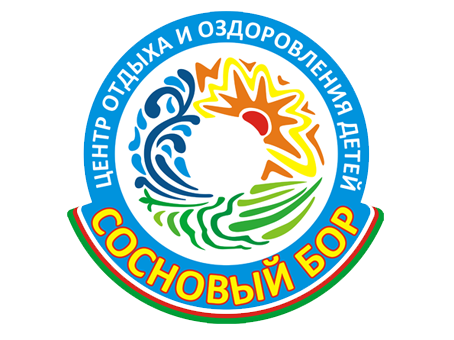 ИННОВАЦИОННЫЙ ОБРАЗОВАТЕЛЬНЫЙ ПРОЕКТ«Модель КВАНТОРИУМАв условиях организации отдыха и оздоровления детей»Авторы проекта: Директор Я.Н. ИвановаПедагогический коллектив ЦентраЯкутск 2017ПаспортИнновационного образовательного проекта в составе Образовательной программыГАУ ДО РС(Я)» Центр отдыха и оздоровления детей «Сосновый бор»»АНАЛИЗ СОЦИОКУЛЬТУРНОЙ СИТУАЦИИОБЩАЯ ХАРАКТЕРИСТИКА.Территориально- административная характеристика. Распоряжением Президента Республики Саха от 22 июня 2012 г. №406 – РП Государственное автономное учреждение Республики Саха (Якутия) Санаторий-профилакторий «Сосновый бор» переименован и перепрофилирован в Государственное автономное учреждение дополнительного образования РС(Я) «Центр отдыха и оздоровления детей «Сосновый бор». Данное решение  диктовалось определёнными причинами, которые и вызвали модернизационные процессы в системе образования Республики Саха (Якутия) в части отдыха и оздоровления детей.Центр является единственным круглогодичным учреждением отдыха и оздоровления детей, курирующим организацию отдыха и оздоровления в республике.На сегодня Центр является региональным представительством Всероссийской Ассоциации организаторов отдыха и оздоровления детей «Дети +»; базовой площадкой АШ ЮНЕСКО РС (Я); членом ассоциации школ Международного бакалавриата стран СНГ; федеральной инновационной площадкой  «Модель среды неформального (открытого) образования и социализации детей», Координационным центром сетевого взаимодействия образовательных организаций «Сайдыы».  В рамках проекта создается интерактивная оздоровительно-образовательная среда путем инклюзивного отдыха детей с детьми  с ограниченными возможностями здоровья. Основная цель деятельности педагогических работников Центра  – реализация цели и задач проекта «Модель среды неформального (открытого) образования и социализации детей» и миссии UNESCO.  АНАЛИЗ ОБРАЗОВАТЕЛЬНЫХ ПРОБЛЕМ.Определение различных жизненных проблем.2.2. Идентификация собственно образовательных проблем.(которые могут быть решены средствами образования)Одним из важнейших ресурсов Центра является его кадровый потенциал. В настоящее время в Центре сформировался стабильный высокопрофессиональный коллектив. В нем работают 118 сотрудников, из них 2 – Почетных работника общего образования РФ, 9 – Отличников образования РС (Я), 5 – Отличников здравоохранения РС (Я), 4- знак «Надежда Якутии», кандидат медицинских наук – 1, отличник культуры – 1.Всего по состоянию на 01.01.2017 г. в учебно-методическом блоке работает 41,25 человек, 2 – Почетных работника общего образования РФ, 9 - отличников образования РС(Я).Педагогический состав ЦентраИз общего количества педагогических работников Центра руководителей –  20 %, педагогов и вожатых – 62%, методистов – 18%. Описание образовательной областиАнализ возрастных особенностей педагогических работников показывает, что категории педагогов до 20 лет нет. Количество педагогов от 20 до 40 лет составляет 86%, от 50 лет (14%).Высокий процент количества педагогов от 20-30 и 30-40 лет (по 43%). Количество педагогов от 40-50 лет - 11%. Средний возраст педагогических работников – 33 года. Данные по возрастным особенностям педагогов показывают, что педагогический коллектив – работоспособный с активными, целеустремленными в творческом поиске людьми, достаточным уровнем профессионализма, творческого мастерства, имеющие современный подход к образовательной деятельности Центра. Педагогических работников – 35. Все педагогические работники имеют высшее профессиональное образование. Педагогические работники, в данное время обучаются в Пермском педагогическом институте, получают второе высшее образование.Более 80% педагогических работников Центра имеют педагогический стаж до 5 лет, имеющих педагогический стаж от 5 до 15 – 14%, со стажем работы от 15 до 30 лет – 2,8%. Наличие в коллективе молодых (начинающих) и опытных педагогов дает возможность молодым перенимать опыт, более опытным педагогам пробовать себя в наставничестве Средняя заработная плата из бюджетных средств педагогических работников составляет 48 950 рублей.	Таким образом: Возрастной состав педагогических работников, в основном, стабилен, высок процент молодых (начинающих) педагогов, которые энергичны, активны, вносят в работу современные тенденции и веяния. Наличие в коллективе достаточного количества опытных педагогов дает сохранить преемственность поколений. Педагоги обладают высоким уровнем профессиональных и психолого-педагогических знаний, активно используют в своей работе как традиционные, так и современные педагогические технологии. Включают в учебные программы компоненты международного стандарта.Организация и построение образовательного процесса - это одно из основных направлений деятельности Центра, реализуемое через разнообразие программ дополнительного образования детей. На основе принципов дифференциации, индивидуализации образования с учетом реальных условий ресурсного обеспечения, педагогами дополнительного образования конструируется содержание программ, форм и методов обучения детей. Причем, в соответствии с уровнем психического и физического развития возможна корректировка в зависимости от конкретных возможностей, способностей и запросов ребенка. В основе образовательного процесса Центра лежит деятельностный подход, то есть создание пространства различных видов деятельности, обеспечивающих совершенствование технических способностей и возможностей обучающихся. Приоритетом является не то, сколько информации получил и усвоил каждый обучающийся, а какие практические способы мышления, понимания, действия он освоил, сделал своими, нужными для активного участия в собственной жизни.Образовательный процесс характеризуется следующими особенностями:обучающиеся приходят на занятия по выбору;психологическая атмосфера носит неформальный характер, не регламентируется обязательствами и стандартами;детям предоставляется возможность сочетать различные направления и формы занятий;допускается переход учащихся из одной группы в другую;обучение организуется на добровольных началах.Дополнительное образование имеет развивающий характер, направлено на развитие природных задатков и склонностей, реализацию интересов детей и развитие общих, творческих и специальных способностей. Соответственно, достижение обучающимися определенного уровня знаний, умений и навыков является не самоцелью построения процесса образования, а средством многогранного развития личности.3. АНАЛИЗ ОБРАЗОВАТЕЛЬНЫХ ЗАПРОСОВ.Наличие образовательных запросов.В условиях низкой мотивации детей к познанию и научно-техническому творчеству особую актуальность приобретает задача по совершенствованию дополнительных образовательных программ, созданию особых пространств и форм для интеллектуального развития детей и молодежи, их подготовки по программам инженерной направленности. Необходимо формировать условия для развития образования, обеспечивающие расширенные возможности детей и молодежи получать знания из различных областей науки и техники в интерактивной форме «Исследовать – Действовать – Знать – Уметь», развивать у молодого поколения инициативность, критическое мышление, способность к нестандартным решениям. Увлеченные познавательным и созидательным поиском дети и подростки со временем будут содействовать развитию инновационных технологий, науки и производства.Так и в нашем Центре необходимо расширить программы дополнительного образования инженерно-технической направленности. Предоставлять возможность школьникам республики систему ускоренного обучения во взаимодействии с представителями науки и производства, создать особые условия для этого, программы по приоритетным направлениям развития региона, республики.4.АНАЛИЗ ВОЗМОЖНОСТЕЙ УДОВЛЕТВОРЕНИЯ ВЫЯВЛЕННЫХ ЗАПРОСОВ СИСТЕМОЙ ОБРАЗОВАНИЯ.Запросы и возможности удовлетворения их системой образования в основном не противоречат друг другу.4.1. Выявленные противоречия.1. По состоянию на сегодня, из-за отсутствия полноценной материально-технической базы Центр не может предоставить: -  дополнительное образование в инженерно-технической сфере, чтобы школьник получил практический опыт от идеи до разработки конечного продукта; - обучение на качественно высоком уровне преподавания дисциплин, приближенных к науке на основе современных технологий - естественную среду производства, науки, где возможно проводить практический опыт.5. КЛЮЧЕВАЯ ПРОБЛЕМА ОБРАЗОВАНИЯ.Направление по научно-техническому творчеству в Центре «Сосновый бор» представлено программами дополнительного образования по робототехнике и радиоэлектронике. В программе дополнительного образования по «Робототехнике» представлены LEGO роботы 3-го поколения, которые программируются и управляются с помощью пульта дистанционного управления. На занятиях по радиоэлектронике дети изучают основы радиоэлектроники, начиная от азов изучения элементной базы и чтения принципиальных схем до самостоятельного конструирования электрических устройств. Эти кружки вызывают большой интерес у детей, необходимо расширить спектр технического направления в нашем Центре, создать современные условия для развития технического мышления школьников. Открытие Кванториума  на базе Соснового бора – единственного Центра отдыха и оздоровления детей с охватом около 3000 детей из разных школ республики - позволит своевременно выявить и создать команду одаренных, теоретически и практически подкованных детей в инженерной сфере, отслеживать их успехи и способствовать в формировании или создании банка талантливых детей республики.	Таким образом, Центр «Сосновый бор» станет площадкой системного поиска и выявления одаренных детей по инженерно-технической направленности, будет вести системную работу ускоренного развития технического мышления у школьников, будет являться начальным лифтом для продвижения ребенка в  насыщенную инженерную среду, которая создана у нас в республике в образовательных организациях повышенного уровня, таких как, Малая академия наук РС(Я), Октемский научно-образовательный центр и т.д. ИДЕЯ ПРОЕКТА.Создание на базе Центра отдыха и оздоровления «Сосновый бор», где отдыхают круглогодично дети со всей республики, модели Кванториума позволит стать мощнейшим инструментом подготовки детей школьного возраста  по программам инженерной направленности, развитию технологических компетенций.В Центре «Сосновый бор» будет создана мотивирующая интерактивная среда развития технологической компетентности. Принцип организации Среды как современного образовательного пространства «научая – развлекай, развлекая – научай» способствует вовлечению детей и подростков в мир научных открытий с его историей, проблемами и перспективами за счет активного использования образовательных информационных технологий и интерактивных инсталляций, демонстрирующих различные технические изобретения и физические законы.Технологическая компетентность понимается как форма интеллектуальной деятельности, направленной на поиск (конструирование) принципов построения системы действий по решению творческих технических задач. Эффективность формирования технологической компетенции обеспечивается непрерывностью данного процесса на протяжении всей жизни, чтобы будущее поколение могло успешно адаптироваться, функционировать и развиваться в постоянно меняющемся информационно-технологическом мире. Среда представляет собой совокупность имитационных исследовательских практик («обучение через игру», «обучение как открытие», «обучение как исследование», «вовлечение в процесс познания»), реализующих через техносферу образовательных организаций принципы вариативности и включения познания в значимые виды деятельности (игра, исследования, общение). Мотивация обучающихся к познанию и выбору инженерных профессий достигается за счет их включения	в исследовательские и имитационные практики, а также в различные виды значимой деятельности. Интерактивность Среды обеспечивается использованием интерактивных экспозиций, действующего лабораторного и демонстрационного оборудования (установок), интерактивного программного обеспечения и электронного образовательного контента, активных форм организации образовательного процесса, исследовательской и проектной деятельности обучающихся.Учитывая специфику организации, нам представляется главным в содержании деятельности модели Кванториума практическая отработка знаний, умений и навыков в определенном виде (видах] научно-технического, социального, художественного и других видов творчества, реализация образовательных программ и проектов, организация учебно-тренировочного процесса, выполнение коллективных или индивидуальных творческих и исследовательских работ, дополняемых обязательной системой воспитательных мероприятий, в том числе направленных на формирование здорового образа жизни, активной жизненной позиции, профилактику негативных явлений среди несовершеннолетних. Основными образовательными направлениями в Кванториуме станут  следующие: - занимательное и/или углубленное изучение математики, физики, биологии, химии и других дисциплин естественно-научного цикла, - информационные технологии,- цифровое проектирование и конструирование,  - робототехника, - 3D-визуализация и предметное погружение, - прототипирование, - основы радиоэлектроники. Формирование Кванториума будет осуществляться по функционально-модульному принципу, обеспечивающему возможность группам обучающихся во время одного занятия заниматься различными проектами и выполнять индивидуальные задания (в соответствии с индивидуальной образовательной траекторией). Функциональный модуль – это совокупность аппаратно-программных комплексов, образовательного контента, методического и организационного обеспечения, предназначенных для выполнения конкретных функциональных задач по направлениям деятельности Кванториума. Функциональные модули ориентированы на индивидуальную работу обучающихся или работу в группах, однако предусмотрена возможность и для фронтального представления информации, проведения демонстрационных экспериментов и контроля знаний. Функциональные модули: - Интерактивный музей науки - интерактивные экспонаты, занимательные эксперименты -  Экспериментальная лаборатория дошкольника-  Цифровая лаборатория по предметам естественно-научного цикла -  Образовательная робототехника - Лаборатория основ радиоэлектроники-  Мастерская рукомесла (студия дизайна и рукоделия) -  Астрономический комплекс  -  Центр современных медиа-технологий (радио, телевидение, социальные сервисы и сети)Особенностью Проекта станет:- полное погружение в мотивирующую среду, в том числе благодаря созданию «антуража», чередованию разноплановой образовательной	составляющей в едином стиле, посредством погружения в многоуровневую ролевую игру;- эта форма организованного отдыха детей в сочетании с гибкостью дополнительного (открытого персонального) образования, по сравнению с общим, и более продолжительным, чем в школе, временем нахождения ребенка в “среде”, позволяет наиболее эффективно усваивать соответствующие знания и развивать искомые навыки и компетенции; - возможность построения индивидуальной образовательной траектории через вариативность контента (выбор из множества лабораторий, секций, занятий); - непрерывность образовательного процесса («каникулярное» образование); - возможность получения навыка работы с высокотехнологическим экспериментальным, исследовательским и иным оборудованием специального назначения, которое отсутствует у большинства общеобразовательных организаций.Актуальность проекта.Задача популяризации инженерных профессий, необходимость мотивации подростков к интеллектуальному развитию и формированию инженерного мышления, научно-техническому творчеству, рукомеслу и эффективному личностному и профессиональному самоопределению является крайне актуальной. Важно привлекать детей к инновационному творчеству начиная с раннего возраста, закладывать основы инженерного мышления, создавать условия для реализации идей и задумок. Зачастую многие идеи не находят путей развития и не переходят в стадию реализации по причине отсутствия возможности их технического воплощения, для которого необходимо наличие дорогостоящего производственного оборудования, позволяющего осуществлять быстрое прототипирование и проч., а также осуществление мероприятий по обучению работе с таким оборудованием, знакомству с его возможностями. Проект будет способствовать на территории Республики Саха (Якутия):-  решению проблемы развития технологической компетентности на разных этапах жизненного пути и роста мотивации к выбору инженерных профессий, поддержки личностного и профессионального самоопределения, проектного мышления детей и подростков в мобильном обществе; - накоплению новых образовательных практик и возможности их экстраполяции в другие образовательные организации; - повышению эффективности бюджетных расходов на оснащение образовательных организаций («деньги в обмен на обязательства»); - созданию конкурентной образовательной среды; - повышению качества и престижности естественно-научного и инженерного образования.Функциональные модули КванториумаИнтерактивный музей наукиЭтот модуль состоит из интерактивных экспонатов, которые позволяют познакомить детей с базовыми математическими и физическими законами, необычными оптическими явлениями в яркой и увлекательной форме. Модуль является образцом синтеза методов популяризации науки и современных педагогических технологий. Главная идея интерактивного музея – вовлечение посетителей во взаимодействие экспонатами. Модуль также может иметь сенсорную зону, предназначенную для отдыха, расслабления и развития, в которой находятся различные приборы, создающие светоцветовые и звуковые эффекты.Экспериментальная лаборатория дошкольникаДанный модуль предназначен для раннего знакомства с основами математики и физики на примере простейших экспериментов с предметами, окружающими детей в обычной жизни, способствует формированию мотивации к обучению, познанию, стимулирует интерес к исследовательской деятельности. Возможность проводить опыты самостоятельно под руководством мультипликационного героя с помощью настоящих датчиков	позволит	маленькому	исследователю	познакомиться с различными физическими явлениями в игровой увлекательной форме. Модуль предназначен для обучения проведению простейших измерений и формирования представлений о природе и смысле измеряемой величины.Цифровая лаборатория по предметам естественно-научного циклаЛаборатория представляет собой комплекс профильных лабораторий по физике, химии, математике и другим предметам естественно-научного цикла, оснащенных современным цифровым интерактивным и мультимедийным оборудованием.В состав лабораторий входят тематические комплекты по основным естественно-научным направлениям (энергетика, экология, физиология, электроника), которые служат базой для проведения экспериментальных занятий школьников.Модуль предназначен для проведения демонстрации, экспериментов и практикумов по изучению объектов живой и неживой природы, знакомства с альтернативными и возобновляемыми источниками энергии, а также для развития экологического мышления и экологически безопасной деятельности.Лаборатория «Образовательная робототехника»Модуль предназначен для поэтапного создания роботов из элементов конструктора с возможностью подключения программируемого процессора и сенсорных элементов для построения автоматизированных установок и антропоморфных компонентов на основе открытого электронного стандарта на платформе Arduino. Занятия робототехникой стимулируют развитие логического и пространственного мышления, связанного с построением причинно-следственных связей в процессе программирования и обеспечивают междисциплинарные и метапредметные связи.Лаборатория основ радиоэлектроникиЗанятия будут способствовать расширению знаний по ряду предметов школьной программы, развивать творческие способности, любознательность, изобретательность, воспитывает терпеливость и настойчивость в преодоление трудностей. Теоретические сведения сообщаются учащимся в форме познавательных бесед. Беседы проходят с демонстрациями деталей, приборов, опытов, с вопросами и ответами, спорами. Большую же часть необходимых теоретических знаний учащиеся получают при разборе принципиальных схем, в процессе выполнения практических работ. Дополнительно научную информацию получают, пользуясь технической и особенно справочной литературой. Выбор объекта радиотехнического конструирования осуществляется в соответствие с интересами обучающихся. Мастерская рукомесла (студия дизайна и рукоделия)Организация мастерской дизайна и рукоделия приобретает особое значение для формирования вкуса и стиля  у девочек. Формируя потребность в необычных элементах декора, дизайнерских аксессуарах, необычной фурнитуре и вспомогательных элементах, возможно сформировать интерес к многомерному моделированию с целью создания собственных решенийс использованием специализированного программного обеспечения и 3D принтеров. Мастерская представляет собой комплекс оборудования для шитья, машинной вышивки, художественной резки, создания аппликаций с использованием различных тканей и необычной фурнитуры. Оборудование позволяет использовать все инновационные подходы применительно к проектированию одежды, разработке вышивок различной сложности. Специальные станки обеспечивают возможность выполнения работ по производству дизайнерской одежды, сувенирной продукции, печати как на ткани, так и на керамических изделиях (кружках, тарелках и тд)Астрономический комплексГлавная идея интерактивного комплекса – это вовлечение учащихся во взаимодействие с экспонатами. Это удивительный мир науки, где каждый экспонат – настоящая научная лаборатория, где каждый учащийся может почувствовать себя ученым-экспериментатором. Здесь можно создавать искусственные облака и торнадо, генерировать электрическую энергию, сочинять электронную музыку, прокатиться на космическом велосипеде и узнать свой вес на других планетах. А такие экспонаты как «Черная дыра», «Плазменный шар» непременно вызовут чрезвычайный интерес у детей, массу вопросов и горячие дискуссии. Грандиозный маятник Фуко убедит всех учащихся в том, что Земля вращается вокруг своей оси, а Теллурий проиллюстрирует смену дня и ночи и времен года.Экспозиция «Постижение космоса» оформлена в виде космической станции с тематическими отсеками. Перемещение из одного отсека в другой позволяет совершить Межпланетный вояж, побывать в Лунной лаборатории, познакомиться с историей Большого взрыва и совершить Путешествие в бесконечность.Интерактивная астрономическая лаборатория – это сказочный калейдоскоп интересных, незабываемых экспериментов и открытий.Методы организации образовательных мероприятий:Мастер-классыНаучно-технические шоуПроектные работы (исследовательские, изобретательские, экспериментальные, практические и пр.)Образовательные игрыМетод кейсовНаучно-практические экскурсииСроки реализациис 2017 г.  по 2019 г.I этап – подготовительный – 2 квартал  2017 г.  – 4 квартал 2017 г.II этап – основной – 2018 г.III этап – аналитический –  1 квартал 2019 г.Дорожная карта ПроектаОжидаемые результатыДля обучающихся:- обеспечение мотивации к изучению предметов естественно-научного цикла и занятий научно-техническим творчеством- получение углубленных знаний по предметам естественно-научного цикла, по основам инженерных специальностей- формирование практических навыков проектной и исследовательской деятельности, конструирования, программирования, моделирования, прототипирования- формирование практических навыков выдвижения идей и гипотез, публичных выступлений и защиты результатов исследований- формирование активной жизненной позиции - возможность раннего личностного и профессионального самоопределения и целенаправленного получения средне-специального и высшего профессионального образования- повышение самостоятельности и инициативности детей в получении новых знаний и предметных, надпредметных компетенций.2. Для Центра:- возможность расширения вариативности образовательных программ - возможность привлечения высококвалифицированных специалистов производства, ученой элиты для творческого взаимодействия с детьми республики- возможность реализации сетевых образовательных программ с организациями общего, среднего профессионального и высшего образования3. Для системы образования республики:- появление точек роста  организаций дополнительного образования- накопление новых образовательных практик и возможность их экстраполяции в другие образовательные организации- создание конкурентной образовательной среды - повышение качества и престижности естественно-научного и инженерного образованияОсновные критерии оценки предполагаемых результатов - Доля обучающихся, прошедших обучение по программам технической и естественно-научной направленности, из общей численности отдохнувших и оздоровленных в Центре «Сосновый бор»- Доля обучающихся, участвовавших в республиканских и всероссийских конкурсах и мероприятиях по технической и естественно-научной направленности, из общей численности отдохнувших и оздоровленных в Центре «Сосновый бор»- Доля обучающихся, ставших победителями и призерами в республиканских и всероссийских конкурсах и мероприятиях по технической и естественно-научной направленности, из общей численности отдохнувших и оздоровленных в Центре «Сосновый бор» - Количество созданных функциональных модулей Кванториума, соответствующих определенным направленностям, в Центре «Сосновый бор»- Доля детей, поступивших в образовательные учреждения повышенного уровня, таких как Малая академия наук РС(Я), Октемский научно-образовательный центр и т.д.Кадровое обеспечениеВ настоящее время в Центре сформировался стабильный высокопрофессиональный коллектив. В нем работают 120 сотрудников, из них 2 – Почетных работника общего образования РФ, 11 – Отличников образования РС (Я), 5 – Отличников здравоохранения РС (Я), 5 – нагрудный знак «Надежда Якутии», 1- нагрудный знак «За вклад в развитие дополнительного образования в РС(Я)».  Администрация – 5 чел.Педагогические работники – 32 чел. (высшая квалификационная категория – 7; первая – 5, СЗД - 10)Медицинские работники – 9 чел. (высшая кв. категория – 4, первая - 1) Финансово-экономический блок – 6 чел.Служащие- 15 чел.Пищеблок – 22 чел.Технический персонал – 20 чел.Прочие – 11 чел. А также для научно-исследовательских работ, экспериментов со школьниками будут привлечены сотрудники организаций  – ведущих вузов страны по инженерной направленности, наших партнеров СВФУ, ЯГСХА, ЯНИИЦСХ, Октемский научно-образовательный центр.Финансовое обеспечение ПроектаВсего: 4 500 000 руб., в том числе:- оснащение функциональных модулей – 4 200 000 руб.- обучение сотрудников – 150 000 руб.- привлечение специалистов для научно-исследовательских работ школьников – 150 000 руб.Источники: грантовые средства, приоритизация бюджетных и внебюджетных  средств организацииНаименование проектаМодель КВАНТОРИУМА в условиях организации отдыха и оздоровления детейНормативно-правовая база Инновационного образовательного проектаКонституция Российской Федерации, принятая всенародным голосованием 12 декабря 1993 года. Конвенция о правах ребёнка.Федеральный закон от 29 декабря 2012 г. № 273-ФЗ "Об образовании в Российской Федерации".Протокол заседания Совета при Президенте Российской Федерации по стратегическому развитию и приоритетным проектам от 13 июля 2016 г. № 1.Государственная программа Российской Федерации "Развитие образования" на 2013 - 2020 годы, утвержденная постановлением Правительства Российской Федерации от 15 апреля 2014 г. № 295.Федеральная целевая программа "Развитие образования" на 2016 - 2020 годы, утвержденная постановлением Правительства Российской Федерации от 23 мая 2015 г. № 497Государственная программа Республики Саха (Якутия) «Развитие образования Республики Саха (Якутия) на 2012 - 2019 годы», утвержденная Указом Президента РС(Я) от 12.10.2011 N 973 (ред. от 20.06.2016)Стратегия социально-экономического развития Республики Саха (Якутия) на период до 2030 года с определением целевого видения до 2050 года.Устав Государственного автономного учреждения дополнительного образования Республики Саха (Якутия) «Центр отдыха и оздоровления детей «Сосновый бор»»Инновационная составляющая проектаИнновационная составляющая проекта заключается в создании Кванториума в Центре «Сосновый бор» в целях:  - выявления талантливых школьников, желающих и способных развивать техническое мышление; - ускоренного обучения школьников по инженерно-технической направленности;- сопровождения выявленных талантливых школьников в качестве тьютора для построения индивидуальной образовательной траектории.Срок реализации проекта2017-2019 г.г.Цель проектаПроектирование модели Кванториума как мотивирующей интерактивной среды развития обучающихся.Основные задачи проекта1. Анализ социокультурной ситуации в Центре с целью определения ключевой проблемы и путей её преодоления.2. Определение ведущей образовательной стратегии Кванториума (на основании анализа социокультурной ситуации).3.  Создание функциональных модулей Кванториума 4.  Приобретение необходимого оборудования.5. Привлечение в проект представителей высшей школы и науки, производства, студенчества, социальных партнеров для совместного выполнения научно-исследовательских и практико-ориентированных проектов6.  Обучение педагогического персонала Кванториума7. Разработка концептуальных основ диагностики  образовательного процесса в функциональных модулях Кванториума, диагностики достижений обучающихся, диагностики успешности и эффективности деятельности педагоговИнновационный продукт проекта- Модель кванториума в условиях отдыха и оздоровления детей- Система диагностики и мониторинга эффективности модели кванториумаНаправления поддержки Образовательной программы - разработка и совершенствование программ дополнительного образования технической направленности.- развитие профессиональной компетентности педагогического коллектива Центра в области применения современных образовательных технологий в сфере инженерно-технических наук и практики;- дополнение системы сопровождения ребенка в образовательном процессе диагностическими и консультативными компонентами психолого-педагогической поддержки детей.Ожидаемые конечные результаты, реализации инновационного проектаДля обучающихся:- обеспечение мотивации к изучению предметов естественно-научного цикла и занятий научно-техническим творчеством- получение углубленных знаний по предметам естественно-научного цикла, по основам инженерных специальностей- формирование практических навыков проектной и исследовательской деятельности, конструирования, программирования, моделирования, прототипирования- формирование практических навыков выдвижения идей и гипотез, публичных выступлений и защиты результатов исследований- формирование активной жизненной позиции - возможность раннего личностного и профессионального самоопределения и целенаправленного получения средне-специального и высшего профессионального образования- повышение самостоятельности и инициативности детей в получении новых знаний и предметных, надпредметных компетенций.2. Для Центра:- возможность расширения вариативности образовательных программ- возможность привлечения высококвалифицированных специалистов производства, ученой элиты для творческого взаимодействия  с детьми республики- возможность реализации сетевых образовательных программ с организациями общего, среднего профессионального и высшего образования3. Для системы образования республики:- появление точек роста  организаций дополнительного образования- накопление новых образовательных практик и возможность их экстраполяции в другие образовательные организации- создание конкурентной образовательной среды       - повышение качества и престижности естественно-научного и инженерного образованияРазработчики инновационного проектаДиректор Яна Николаевна Иванова и педагогический коллектив ГАУ ДО РС(Я) ЦОиОД «Сосновый бор»ЭкологическиеЦентр расположен в одном из живописнейших уголков г.Якутска и окружен зеленым сосновым массивом и целебным воздухом, который является экологически чистой зоной отдыха. По данным статистики в Центр приезжают дети в основном с заболеваниями органов дыхания  из проблемных экологических зон республики.Социальные      Центр является единственной круглогодичной организацией отдыха и оздоровления детей, курирующей организацию отдыха и оздоровления детей в республике.      Ежегодно в центре отдыхает более 3000 детей со всей республики, это дети из малоимущих семей, дети из многодетных семей, дети из неполных семей, дети – сироты, дети, воспитывающиеся в интернатах, дети, находящиеся в ТЖС, дети с инвалидностью.Коммуникативные      Дополнительное образование имеет развивающий характер, направлено на развитие природных задатков и склонностей, реализацию интересов детей и развитие общих, творческих и специальных способностей. Соответственно, достижение обучающимися определенного уровня знаний, умений и навыков является не самоцелью построения процесса образования, а средством многогранного развития личности.Современные методы обучения и воспитания активно внедрены в образовательной программе во всех направлениях дополнительного образования. Программы дополнительного образования в Центре направлены на развитие у ребенка интереса к разнообразным видам активной деятельности, развитие его способностей, сплочению временного коллектива детей вовлеченных в проектную деятельность.. УправленческиеОсновной формой организации педагогического процесса являются учебно-практические занятия, обучающий характер которых дополняется экскурсиями, играми, проектной деятельностью и расширяется воспитательным воздействием выставок, соревнований, конкурсов и праздничных мероприятий. Творческая деятельность детей и подростков в объединениях Центра предоставляет возможность для развития активной, социально адаптируемой личности школьников.Образовательная и воспитательная деятельность в Центре построена по принципу проектного управления.ДуховныеОрганизация и построение образовательного процесса - это одно из основных направлений деятельности Центра, реализуемое через разнообразие программ дополнительного образования детей. На основе принципов дифференциации, индивидуализации образования с учетом реальных условий ресурсного обеспечения, педагогами дополнительного образования конструируется содержание программ, форм и методов обучения детей. Причем, в соответствии с уровнем психического и физического развития возможна корректировка в зависимости от конкретных возможностей, способностей и запросов ребенка. В основе образовательного процесса Центра лежит деятельностный подход, то есть создание пространства различных видов деятельности, обеспечивающих совершенствование технических способностей и возможностей обучающихся. Приоритетом является не то, сколько информации получил и усвоил каждый обучающийся, а какие практические способы мышления, понимания, действия он освоил, сделал своими, нужными для активного участия в собственной жизни.Педагогические работникиКоличествоПедагоги дополнительного образования 12,25Вожатые10Педагог-психолог1Методисты8Начальники отделов6Заместитель директора по УВР1Педагог-организатор1Инструктор по физической культуре 2ВСЕГО41,25ЗАПРОСЫПУТИ ИХ РЕШЕНИЯПредставление качественного дополнительного образования  Совершенствование образовательных программ в ГАУ ДО РС(Я) Центр отдыха и оздоровления детей «Сосновый бор» , а также материально-технической базы.Расширение образовательных программ по инженерно-технической направленности Совершенствование образовательных программ в ГАУ ДО РС(Я) Центр отдыха и оздоровления детей «Сосновый бор» , а также материально-технической базы.ЗадачиСрокиОжидаемый результатНормативный документ(при наличии)Задача 1. Определение ведущей образовательной стратегии модели Кванториума (на основании анализа социокультурной ситуации).Апрель –июнь 2017г.Разработанная концепция модели КванториумаПлан реализации модели  КванториумаСоздание  творческой группы из числа администрации и педагогов-кураторов лабораторий и мастерских КванториумаАпрель, 2017г.Творческая команда разработчиковПриказ директора ЦентраРазработка Проекта творческой группой и его презентация для социума и   педагогической общественностиАпрель  –июнь 2017г.Презентация на Августовском совещании педагогических работников и общественностиПрограмма Августовского совещанияОпределение организационно-педагогических и материально-технических условий реализации ПроектаИюнь  2017г.План реализации ПроектаПриказ об ответственных лицах по реализации ПроектаЗадача 2. Создание функциональных модулей КванториумаИюль – декабрь 2017г.Внедрение функциональных модулей в образовательный процессПоложение о лабораториях или мастерских, их планы деятельностиРазработка регламентов деятельности и содержания модулейАвгуст-сентябрь 2017г.Регламент деятельности и содержания модулейПриказ директора ЦентраРазработка методического и контентного обеспечения модулейАвгуст-сентябрь 2017г.Методические рекомендации по модулямПриказ директора ЦентраПодбор кадровОктябрь-декабрь 2017г.Внесение изменений в тарификацию Приказ директора ЦентраАпробация модели деятельности модулейС 1 января 2018г.Задача 3. Приобретение необходимого оборудованияИюнь-декабрь 2017г.Полное оснащение функциональных модулейПриказы директора о материальной ответственности привлеченных работников и назначении руководителей модулямиОпределение источников финансирования, составление сметы закупокИюнь-июль 2017г.План закупокПриказ директора ЦентраПроведение конкурсов  по закупке необходимого оборудованияАвгуст-декабрь 2017г.Договор с поставщикамиДоговор с поставщикамиЗадача 4. Обучение педагогического персонала КванториумаАпрель –декабрь 2017г. Полное комплектование высококвалифицированными кадрами Приказы директора о назначении к работеОрганизация повышения квалификации и переподготовки администрации и педагогов-кураторов по направленностям Кванториума2017-2018гг.Участие в семинарах, конференциях и т.п. мероприятиях сотрудников Центра по направленности Проекта2017-2018гг.Организация стажировок и семинаров для педагогов Центра2017-2018гг.Задача 5. Разработка концептуальных основ диагностики  образовательного процесса в функциональных модулях Кванториума, диагностики достижений обучающихся, диагностики успешности и эффективности деятельности педагогов.2017-2018гг.Система диагностики и  мониторинга реализации ПроектаОсуществление научно-методического сопровождения Проекта2018г.Научно-методическое обеспечениеДоговорыОрганизация мониторинга за эффективностью реализации различных направлений Проекта.2018г.